Pre-K Supply List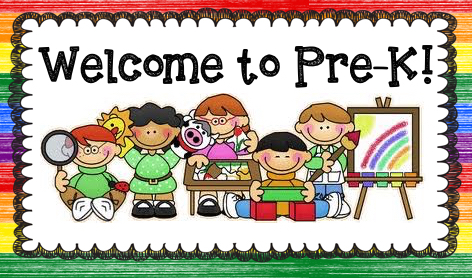 To ensure a successful school year, we made a list of those items that would be especially useful throughout the year. These include the following:Items for our classroom:1 backpack (no wheels, please, safety reasons. Please bring on the first day of school1 box Dixon Ticonderoga (Beginner’s Pencils)1 box of Crayola Triangular Crayons 1 Pack of Crayola Markers1 Box of Ziplock bags 1 Gallon1 Box of Ziplock bags 1-Quart2 Boxes of Tissues2 Bottles of UNSCENTED Hand SanitizerPlease provide two changes of clothing on the first day (include socks and underwear) 